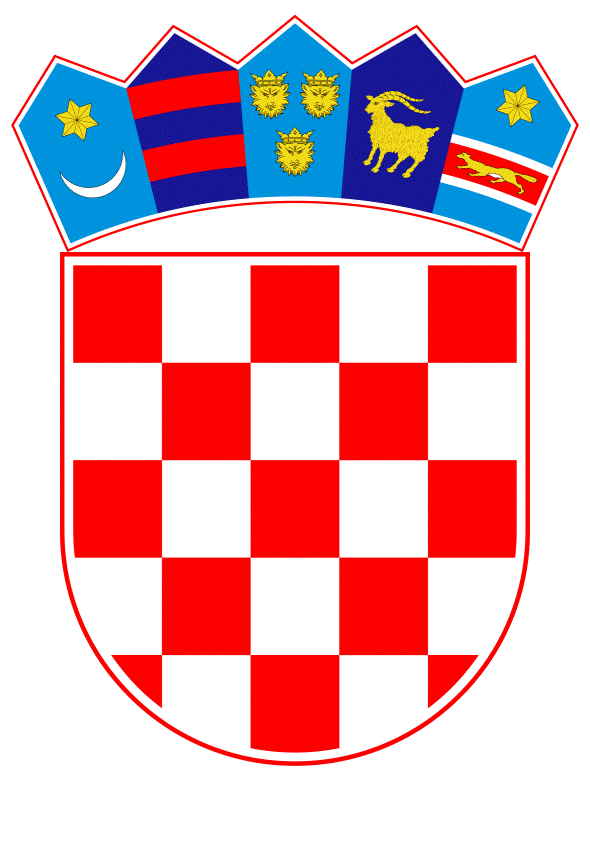 VLADA REPUBLIKE HRVATSKEZagreb, 6. svibnja 2022.______________________________________________________________________________________________________________________________________________________________________________________________________________________________Banski dvori | Trg Sv. Marka 2  | 10000 Zagreb | tel. 01 4569 222 | vlada.gov.hrPRIJEDLOGVLADA REPUBLIKE HRVATSKENa temelju članka 37. stavka 1. i članka 141. Zakona o zračnom prometu (Narodne novine, br. 69/09, 84/11, 54/13, 127/13 i 92/14) i članka 31. stavka 2. Zakona o Vladi Republike Hrvatske (Narodne novine, br. 150/11, 119/14, 93/16 i 116/18), Vlada Republike Hrvatske je na sjednici održanoj --. -------- 2022. godine donijelaODLUKUO OSNIVANJU NACIONALNOG POVJERENSTVA ZA OLAKŠICEI.Ovom Odlukom osniva se Nacionalno povjerenstvo za olakšice (u daljnjem tekstu: Povjerenstvo).Izrazi koji se koriste u ovoj Odluci, a imaju rodno značenje, odnose se jednako na muški i ženski rod.II.Predsjednika, članove i tajnika Povjerenstva rješenjem imenuje Vlada Republike Hrvatske na prijedlog Ministarstva mora, prometa i infrastrukture.Povjerenstvo čine:	– dva predstavnika ministarstva nadležnog za poslove civilnog zračnog prometa od kojih je jedan predsjednik, a jedan tajnik Povjerenstva	– predstavnik ministarstva nadležnog za unutarnje poslove– predstavnik ministarstva nadležnog za poslove financija (carina)– predstavnika ministarstva nadležnog za poslove turizma– predstavnik ministarstva nadležnog za vanjske i europske poslove– predstavnik ministarstva nadležnog za poslove zdravstva– predstavnik Hrvatske agencije za civilno zrakoplovstvo– predstavnik operatora aerodroma– predstavnik zračnih prijevoznika.Čelnici tijela/subjekata iz stavka 2. ove točke, imena svojih predstavnika koji će sudjelovati u radu Povjerenstva dostavljaju Ministarstvu mora, prometa i infrastrukture. III.Stručne poslove za Povjerenstvo obavlja Hrvatska agencija za civilno zrakoplovstvo.Administrativne poslove za Povjerenstvo obavlja Ministarstvo mora, prometa i infrastrukture.IV.Organizacija i način rada Povjerenstva utvrđuje se poslovnikom koji donosi Povjerenstvo.V.Sredstva za rad Povjerenstva osiguravaju se u državnom proračunu Republike Hrvatske, u razdjelu Ministarstva mora, prometa i infrastrukture.Predsjednik, članovi i tajnik Povjerenstva koji su zaposlenici tijela državne uprave, te koji su dužnosnici u smislu zakona kojim se uređuje sprječavanje sukoba interesa, za rad/članstvo u Povjerenstvu ne mogu primati naknadu.Za članove Povjerenstva, koji nisu osobe iz stavka 2. ove točke, utvrđuje se neto-naknada u iznosu od 150,00 kuna po sudjelovanju na sjednici.VI.Danom stupanja na snagu ove Odluke prestaje važiti Odluka o osnivanju Nacionalnog povjerenstva za olakšice (Narodne novine, br. 129/17, 97/18, 27/19 i 57/19).VII.Ova Odluka stupa na snagu osmoga dana od dana objave u „Narodnim novinama“.Klasa: Urbroj: Zagreb, PREDSJEDNIKmr. sc. Andrej PlenkovićOBRAZLOŽENJEPrema odredbi članka 37. stavak 1. Zakona o zračnom prometu (Narodne novine, br. 69/09, 84/11, 54/13, 127/13 i 92/14), u cilju pojednostavnjivanja postupaka i dokumentacije vezano za kretanje zrakoplova, posade, putnika i njihove prtljage, tereta, pošte i zrakoplovnih zaliha, Vlada Republike Hrvatske osniva Nacionalno povjerenstvo za olakšice. Za članove istog Povjerenstva imenuju se predstavnici ministarstava nadležnih za poslove civilnog zračnog prometa, unutarnjih poslova, financija (carine), turizma, vanjskih poslova, zdravstva, Hrvatske agencije za civilno zrakoplovstvo, operatora aerodroma i zračnih prijevoznika. Slijedom navedene zakonske odredbe Vlada Republike Hrvatske donijela je Odluku o osnivanju Nacionalnog povjerenstva za olakšice (Narodne novine, br. 129/17, 97/18, 27/19 i 57/19).Budući da je potrebno napraviti izmjene u sastavu Nacionalnog povjerenstva za olakšice pripremljen je predmetni Prijedloga odluke kojom se uređuje:predmet Odluke te sastav Povjerenstva i način imenovanja obavljanje stručnih i administrativnih poslova za Povjerenstvo da se organizacija i način rada Povjerenstva utvrđuje poslovnikom koji donosi Povjerenstvoda se sredstva za rad Povjerenstva osiguravaju u državnom proračunu Republike Hrvatske, u razdjelu Ministarstva mora, prometa i infrastruktureda predsjednik, članovi i tajnik Povjerenstva koji su zaposlenici tijela državne uprave, te koji su dužnosnici u smislu zakona kojim se uređuje sprječavanje sukoba interesa, za rad/članstvo u Povjerenstvu ne mogu primati naknadu, dok se za ostale članove Povjerenstva utvrđuje neto-naknada u iznosu od 150,00 kuna po sudjelovanju na sjedniciprestanak važenja Odluke o osnivanju Nacionalnog povjerenstva za olakšice (Narodne novine, br. 129/17, 97/18, 27/19 i 57/19) i stupanje na snagu i objava predmetne Odluke u Narodnim novinama.Predlagatelj:Ministarstvo mora, prometa i infrastrukturePredmet:Prijedlog odluke o osnivanju Nacionalnog povjerenstva za olakšice